Рассмотрев Протест Приозерского городского прокурора от 27.02.2020 года № 86-73-2020, в соответствии с федеральными законом от 25.12.2008 № 273-ФЗ «О противодействии коррупции», областным законом от 20.01.2020 № 7-оз «Об отдельных вопросах реализации законодательства в сфере противодействия коррупции гражданами, претендующими на замещение должности главы местной администрации по контракту, муниципальной должности, а также лицами, замещающими указанные должности» Совет депутатов муниципального образования Красноозерное сельское поселение РЕШИЛ:Внести изменение в Положение о предоставлении депутатами Совета депутатов муниципального образования Красноозерное сельское поселение муниципального образования Приозерский муниципальный район Ленинградской области сведений о доходах, расходах, об имуществе и обязательствах имущественного характера, а также о доходах, расходах, об имуществе и обязательствах имущественного характера их супруги (супруга) и несовершеннолетних детей и порядке размещения сведений о доходах, расходах, об имуществе и обязательствах имущественного характера, а также сведений о доходах, расходов, об имуществе и обязательствах имущественного характера их супругов и несовершеннолетних детей на официальном сайте монопольного образования и предоставления этих сведений общероссийским средствам массовой информации, утвержденное решением Совета депутатов от 14.03.2016 года № 60: В абзаце первом пункта 3 фразу «не позднее 01 апреля» заменить фразой «не позднее 30 апреля»;пункт 5 читать в новой редакции:«В случае, если депутат муниципального образования обнаружил, что в предоставленных им сведениях о доходах, расходах, об имуществе и обязательствах имущественного характера не отражены или не полностью отражены какие-либо сведения либо имеются ошибки, он вправе представить уточненные сведения в течение одного месяца со дня предоставления сведений о доходах, расходах, об имуществе и обязательствах имущественного характера».2. Настоящее решение вступает в силу с момента принятия и подлежит официальному опубликованию в средствах массовой информации.3. Контроль за исполнением настоящего решения оставляю за собой.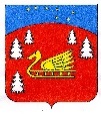 Совет депутатов муниципального образования Красноозерное сельское поселение муниципального образования Приозерский муниципальный район Ленинградской области.                                                            Р Е Ш Е Н И Е       от   18 марта 2020 года            №  32О внесении изменений в Положение о предоставлении депутатами Совета депутатов муниципального образования Красноозерное сельское поселение муниципального образования Приозерский муниципальный район Ленинградской области сведений о доходах, расходах, об имуществе и обязательствах имущественного характера, а также о доходах, расходах, об имуществе и обязательствах имущественного характера их супруги (супруга) и несовершеннолетних детей и порядке размещения сведений о доходах, расходах, об имуществе и обязательствах имущественного характера, а также сведений о доходах, расходов, об имуществе и обязательствах имущественного характера их супругов и несовершеннолетних детей на официальном сайте монопольного образования и предоставления этих сведений общероссийским средствам массовой информацииГлава  муниципального образования                                                        М.И. Каппушев Исп. : Максимова Е.А.Разослано: дело -2, прокуратура-1, СД-1